			Dům dětí a mládeže ALFA, Pardubice-Polabiny, Družby 334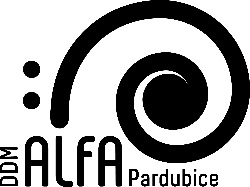 Družby 334, 530 09 PardubiceIČ: 481 612 33, bankovní spojení: 2722197/0300tel.: 605 268 303; www.ddmalfa.cz, e-mail: sona.petridesova@ddmalfa.cz POZVÁNKA na okresní kolofyzikální OLYMPIÁDYkategorie  GMísto konání: distančněDatum konání: 17. května 2021Přihlášky:Výsledky školního kola byly zadány na portál soutěží souteze.ccvpardubice.cz.Soutěžící:Do okresního kola postupují všichni nominovaní úspěšní řešitelé školních kol. Seznam postupujících naleznete na stránkách CCV Pardubice.Časový harmonogram:Dne 17. května 2021 8:30 hod. bude na stránkách FO v záložce OSMO https://osmo.fyzikalniolympiada.cz/ zveřejněno zadání OK FO kat. G.11:30 hod. předpokládané ukončení, následuje 0,5 hodiny k nafocení nebo naskenování a vložení vypracovaných úloh.Organizační pokyny:Každý soutěžící se předběžně včas zaregistruje do výše uvedeného systému OSMO a zavede si heslo. Přihlašovat se pak bude svým mailem a heslem. Doporučujeme soutěžícím se zaregistrovat, jakmile obdrží od OSMO e-mail a nanečisto si vyzkoušet prostředí „hřiště“ na https://hriste.osmo.fyzikalniolympiada.cz/. Pro zkoušení na hřišti použijte mail: student.pilny@fyzikalniolympiáda.cz a heslo: radium88.Po přihlášení v den soutěže si vyberete příslušné kolo a dá zobrazit DETAIL KOLA na pravé straně stránky. Zobrazí se čas, do kterého může na úlohách pracovat, a klikne na stáhnout ZADÁNÍ  ÚLOH. Zobrazí se všechny úlohy, které vypracuje na samostatný bílý papír formátu A4 s níže uvedenou hlavičkou:Příjmení, jméno:Škola:Úloha: G -II-1 (resp. 2,3,4)Každou úlohu (soubor) označte G-II-1-Novak-Jan.pdf(tj. kategorie- kolo-úloha-příjmení-jméno, přípona formátu).U všech úloh je potřeba popsat také úvahy při řešení. Protokol o řešení musí být výstižný, doplněný výpočty, grafy, tabulkami naměřených hodnot či jinak získaných údajů, obrázky a náčrtky. Každou vypracovanou úlohu naskenovanou nebo nafocenou ve formátu pdf, popř. jpg vloží zpět pomocí napravo uvedeného modře označeného nápisu ODEVZDAT.V případě technického problému je možné nás kontaktovat na tel.: 605 268 303 p. Petridesová nebo již vypracované úlohy zaslat na e-mailovou adresu: sona.petridesova@ddmalfa.cz též v pdf, jpg formátu. Pokud by se nepodařilo ani přihlášení, zadání úloh bude též zveřejněno v den soutěže přímo na stránkách Fyzikální olympiády.Nezbytnou součástí práce každého soutěžícího je čestné prohlášení, kterým se zavážete k regulérnímu chování při soutěži. Naleznete jej v přílohách u FO kat. G. Vytisknete jej, vyplňte, podepište a odešlete prosím ve formátu pdf na adresu: sona.petridesova@ddmalfa.cz .Pomůcky:Jsou povoleny kalkulačky a není potřeba matematických tabulek.Hodnocení:hodnotící komise OK řešení úloh oboduje a podle počtu získaných bodů sestaví jednoznačné pořadí. Výsledky pak naleznete na http://souteze.ccvpardubice.cz – fyzikální olympiáda, kat. G okresní kolo.Těšíme se na Vás a přejeme hodně úspěchů v letošním netradičním soutěžení!Soňa Petridesová					    PhDr. Petr Středa, Ph.D.krajský organizátor soutěží				předseda hodnotící komiseDDM ALFA Pardubice					